GÖTEBORGS SKIDFÖRBUND 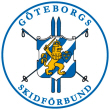 Kalendarium 1/7-30/6Årsmöte enligt stadgarna (oktober) Se bilaga 1StyrelsemötenOrdinarie (sep)Bilaga 1Konstituerande möte (okt)Ordinare (nov)Ordinarie (febr)Fråga om fortsatt styrelsearbeteOrdinare (mars)Ordinarie (april)ÖvrigtSM-bidrag ( maj )Verksamhetsberättelse mm till RF-SISU för SDF bidrag (Lena Ivarsson)Bilaga 1Att Göra inför ÅrsmötetAnsvarigTa fram kontaktuppgifter inkl mail för de som får utmärkelserSkicka ut kallelse till klubbar och andra berördaCHLägga upp kallelsen på vår hemsidaCHBoka lokalCHBeställa och hämta frallor, köpa kaffe till ÅrsmötetSäkerställa vilka val som behöver göras på ÅrsmötetTa kontakt med ValberedningenKolla om Extern revisor (Per Olsson) kan tänkas fortsättaCHGöra klar all ekonomisk rapportering inkl underlag och lämna till egna revisorerCHLämna ekonomisk redovisning inkl underlag till externa revisorn CHFå revisonberättelsenCHTa fram Budgetförslag och besluta om i styrelsen – Styrelsen förslag till ÅrsmötetCHDiplom till utmärkelse grenbästa dam/herr 4 stHPMinnesgåva till utmärkelser på Vasaloppet 3 stHämta ”Minnestavlan” Anskaffa Silverskidan samt Gravyrplåt utmärkelsen Årets Ledare Skriva styrelsens slutordHPTa fram aktuellt medlemsregister per 30 juniCHSammanställa Verksamhetsberättelsen och skicka till alla i StyrelsenHPLägga upp Årsmötesdokumentationen på hemsidanCHSkicka ut Årsmötesdokumentationen till Klubbar och andra berördaCHKopiera Årsmötesdokumentationen i 15 exRSTa fram fullmakter till Årsmötet och kopieraHP